§1853.  Annual report dealing with public reserved lands1.  Annual report.  The bureau shall submit a written report on or before March 1st of each year to the joint standing committee of the Legislature having jurisdiction over public reserved lands.  The report must include the following information:A.  A complete account of the income and expenditures pertaining to public reserved lands during the preceding fiscal year;  [PL 2013, c. 256, §7 (AMD).]B.  A summary of the bureau's management activities during the preceding fiscal year regarding timber, recreation, wildlife and other subjects as appropriate;  [PL 2013, c. 256, §8 (AMD); PL 2013, c. 405, Pt. A, §24 (REV).]C.  A list of any gates or other constructed barriers to public access by motor vehicle to any public reserved lands and their locations, when they block the sole or primary motor vehicle access, whether those barriers are located on public or private land and whether or not they are owned by the State or by private parties;  [PL 1997, c. 678, §13 (NEW).]D.  A summary of any campsite or recreation facility fees charged under section 1846, subsection 5;  [PL 1999, c. 592, §6 (AMD).]E.  A description of the proposed budget, including allocations for the bureau's dedicated funds and any revenues of the bureau from permits, leases, fees and sales for the following fiscal year beginning on July 1st;  [PL 2007, c. 564, §2 (AMD); PL 2011, c. 657, Pt. W, §7 (REV); PL 2013, c. 405, Pt. A, §24 (REV).]F.  The status of ecological reserves including the acreage of reserved public land designated as ecological reserves, results of monitoring, scientific research and other activities related to the bureau's ecological reserves;  [PL 2017, c. 289, §5 (AMD).]G.  A description of any changes in allowed uses of the public reserved lands, including the acreage affected and the reason for the change;  [PL 2017, c. 289, §6 (AMD).]H.  A breakdown of growth based on the most recent physical forest inventory and of harvest in each region of any public reserved lands units established by the bureau, identifying any harvesting that occurred during the preceding fiscal year in individual management units where harvest exceeds annual growth;  [PL 2017, c. 362, §4 (AMD).]I.  An update on capital plans for road construction and road maintenance, including a list and description of roads built and roads maintained in the preceding fiscal year and a list and description of roads to be built and roads to be maintained in the succeeding fiscal year; and  [PL 2017, c. 362, §5 (AMD).]J.  The amount of funds in the Public Reserved Lands Acquisition Fund, established in section 1850, subsection 2, for each county.  [PL 2017, c. 362, §6 (NEW).]The joint standing committee of the Legislature having jurisdiction over proposed public reserved lands shall review the report and submit a written recommendation regarding the bureau's proposed budget to the joint standing committee of the Legislature having jurisdiction over appropriations and financial affairs on or before March 15th of each year.  The bureau shall submit the information required under paragraph G to the joint standing committee of the Legislature having jurisdiction over wildlife management matters on or before March 1st of each year.[PL 2017, c. 362, §§4-6 (AMD).]SECTION HISTORYPL 1997, c. 678, §13 (NEW). PL 1999, c. 592, §§6,7 (AMD). PL 2007, c. 564, §2 (AMD). PL 2011, c. 657, Pt. W, §7 (REV). PL 2013, c. 256, §§7, 8 (AMD). PL 2013, c. 405, Pt. A, §24 (REV). PL 2017, c. 289, §§5-8 (AMD). PL 2017, c. 362, §§4-6 (AMD). The State of Maine claims a copyright in its codified statutes. If you intend to republish this material, we require that you include the following disclaimer in your publication:All copyrights and other rights to statutory text are reserved by the State of Maine. The text included in this publication reflects changes made through the First Regular and First Special Session of the 131st Maine Legislature and is current through November 1, 2023
                    . The text is subject to change without notice. It is a version that has not been officially certified by the Secretary of State. Refer to the Maine Revised Statutes Annotated and supplements for certified text.
                The Office of the Revisor of Statutes also requests that you send us one copy of any statutory publication you may produce. Our goal is not to restrict publishing activity, but to keep track of who is publishing what, to identify any needless duplication and to preserve the State's copyright rights.PLEASE NOTE: The Revisor's Office cannot perform research for or provide legal advice or interpretation of Maine law to the public. If you need legal assistance, please contact a qualified attorney.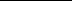 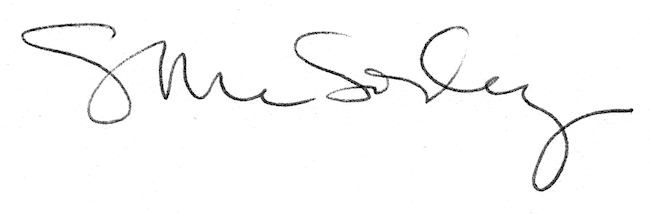 